Publicado en  el 08/04/2016 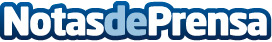 La producción de energía eólica en marzo aumenta en un 11,8% respecto los datos del mismo mes de 2015Los datos, publicados por la Red Eléctrica de España, también indican que la demanda de energía eléctrica ha aumentado paralelamente a la eólica, ascendiendo hasta un 1,5% más que en marzo del año anterior. Además, el primer trimestre del año registra que la obtención de energía por el resto de energías renovables ha representado más de la mitad de la producciónDatos de contacto:Nota de prensa publicada en: https://www.notasdeprensa.es/la-produccion-de-energia-eolica-en-marzo Categorias: Sector Energético http://www.notasdeprensa.es